 			    Jours fériés1 janvier		Jour de l’An
16 avril		Dimanche de Pâques
17 avril		Lundi de Pâques
1 mai		Fête du travail
5 mai		Ascension
8 mai		Victoire 1945
4 juin		Dimanche de Pentecôte
5 juin		Lundi de Pentecôte
14 juillet		Fête Nationale
15 août		Assomption
1 novembre		Toussaint
11 novembre	Armistice 1918
25 décembre	Noël         Dates importantes6 janvier		Epiphanie
14 février		Saint Valentin
28 février		Mardi Gras
5 mars		Fête des Grand-mères
8 mars		Journée de la Femmes
25 mars		Heure d’Eté (+1heure)
28 mai		Fête des Mères
18 juin		Fêtes des Pères
21 juin		Fête de la Musique
1er octobre		Fête des Grand-pères
28 octobre		Heure d’Hiver (-1 heure)
31 décembre	Saint-Sylvestre          Vacances & week-endsDate : ____________________________________
Lieu : ____________________________________
Avec : ____________________________________Date : ____________________________________
Lieu : ____________________________________
Avec : ____________________________________Date : ____________________________________
Lieu : ____________________________________
Avec : ____________________________________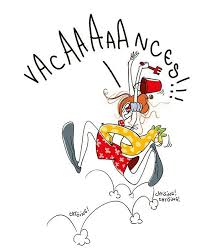 